Муниципальное бюджетное дошкольное образовательное учреждение«Ваховский   детский сад  «Лесная сказка»                                    ОПЫТ  РАБОТЫ                                        на тему: «Формирование речи у воспитанников 6-7 года жизни с ОНР через метод наглядного моделирования»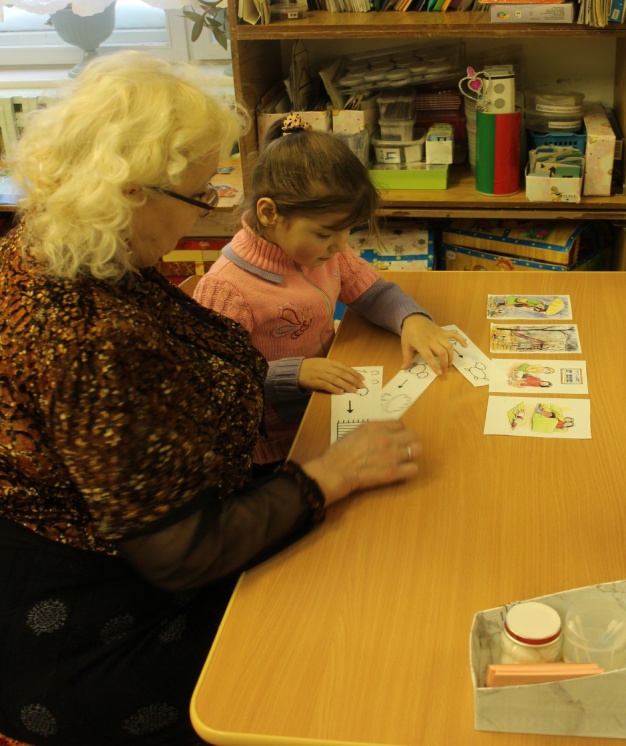                         Автор:  учитель - логопед                                                            первой квалификационной категорииХребтова Раиса Фуатовнап. Ваховск   2015 годСодержаниеВведение ………………………………………………………………………стр.3Глава 1. Теоретические вопросы по воздействию и активизации нарушенных функций связной речи1.1. Основные направления по развитию связной речи…………… стр.91.2. Научное обоснование проблемы наглядного моделирования… стр.10Глава 2. Коррекционная работа по развитию навыков связной речи2.1. Формирование представлений о структурных единицах языковой системы........................................................................................................стр. 162.2. Формирование лексико-грамматических категорий………………стр.182.3.Формирование связной речи…………………………………………стр.192.4. Пересказ текста……………………………………………………….стр.212.5. Составление повествовательных рассказов по серии сюжетных картин……………………………………………………………………….стр.212.6. Составление описательных рассказов по сюжетной картине……..стр. 22                                                                                             2.7.Результаты экспериментальной работы по преодолению нарушений речи у  дошкольников 6-7 года жизни с ОНР. …………………………………стр.23Заключение……………………………………………………………….....стр.28Список литературы……………………………………………………….....стр.29 Приложение …………………………………………………………………стр.31Введение           Гуманизация и демократизация всех сфер жизнедеятельности общества оказали существенное влияние и на дошкольное образование. Впервые в истории российского образования на уровне нормативных документов федерального уровня, а именно «Федерального государственного образовательного стандарта дошкольного образования» (ФГОС) в качестве одного из приоритетных целевых ориентиров программы дошкольного образования выделены  универсальные предпосылки учебной деятельности, реально обеспечивающие социальную успешность дошкольников, их адаптацию при переходе к обучению в начальной школе, и следовательно, создающие технологическую базу преемственности дошкольного и начального образования. Одним из критериев сформированности  универсальных учебных  действий дошкольников является  уровень развития связной речи.Овладение родным языком, развитие речи является одним из самых важных приобретений ребенка в дошкольном детстве и рассматривается в современном дошкольном воспитании как общая проблема воспитания. В настоящее время нет необходимости доказывать, что развитие речи самым тесным образом связано с развитием сознания, познанием окружающего мира, развитием личности в целом.Полноценное владение родным языком в дошкольном детстве является необходимым условием решения задач умственного, эстетического и нравственного воспитания детей в максимально сензитивный период развития. Чем раньше будет начато обучение родному языку, тем свободнее ребенок будет им пользоваться в дальнейшем, это фундамент для последующего систематического изучения родного языка.
Развитие связной речи является центральной задачей речевого воспитания детей. Это обусловлено, прежде всего, ее социальной значимостью и ролью в формировании личности. Именно в связной речи реализуется основная, коммуникативная, функция языка и речи. Связная речь – высшая форма речи, мыслительной деятельности, которая определяет уровень речевого и умственного развития ребенка. Овладение связной устной речью составляет важнейшее условие успешной подготовки к обучению в школе.Именно поэтому, целевые ориентиры ФГОС направлены на развитие и воспитание   выпускника  детского сада,   который хорошо владеет устной речью, может выражать свои мысли и желания, строить речевые высказывания в ситуации общения. Анализируя результаты реальной ситуации в аспекте речевого развития современных дошкольников, педагоги наблюдают тревожную тенденцию: -Ограниченность детского словаря                                                                                                        -Дети не владеют речевыми жанрами                                                                                  -У многих детей отсутствует рефлексивное отношение к своей речи и речи окружающих. Это не может не беспокоить воспитателей, родителей, так как речевое развитие – это целостное развитие всей личности ребёнка. Наблюдая за своими воспитанниками, мы отмечаем, что в настоящее время всё чаще у дошкольников наблюдаются такие проблемы, как: скудный словарный запас, неумение согласовывать слова в предложении, нарушение звукопроизношения, внимания.                                                                                     По результатам мониторинга,  дети  затрудняются называть обобщающие слова, вести диалог с педагогом, неправильно употребляют в речи имена существительные в форме единственного и множественного числа, не согласовывают прилагательные с существительными в роде, падеже. Часто, приходя в детский сад, дети сообщают, что им подарили игрушку. Когда воспитатель просит рассказать о ней, ребёнок очень сбивчиво, косноязычно её описывает. Не получается описания, потому что дети затрудняются выстроить цепочку рассказа. Затрудняются в инсценировке сказок, используют преимущественно простые предложения из 2-3 слов. Педагогам и родителям необходимо формировать у детей способность связно, последовательно, грамматически правильно излагать свои мысли, рассказывать о различных событиях, пересказывать художественные произведения. И ещё одной из проблем для современного дошкольника является огромный поток информации и невозможность справиться с её обработкой самостоятельно. Это реальность, в которой оказываются наши дети.                                                                                                                                          В связи с этим, актуальным становится необходимость совершенствования современных методов и приёмов, использование более эффективных научно-обоснованных путей развития речи у детей дошкольного возраста.                 Одним из таких методов является метод моделирования. Чтобы подготовить детей к учебной деятельности, выработать навык грамотной обработки информации, усвоить сложный материал, развить свою речь без умственного и нервного напряжения, применяется эта технология.                                                               Моделирование – система методов и приёмов, обеспечивающих эффективное запоминание, сохранение и воспроизведение информации, развитие связной речи. Цель:   научить детей связно, последовательно грамматически и фонетически правильно излагать свои мысли, рассказывать о событиях из окружающей жизни при   использовании метода моделирования  в образовательном процессе.                                                                                                                            Цель исследования – разработка и апробация системы коррекционно-логопедической помощи детям 6–7 года жизни с ОНР, направленной на развитие связной  речи через моделировпние.Объект исследования – система логопедической работы по развитию  речи у детей 6-7 года жизни дошкольного возраста с ОНР.Предмет исследования –  связная  речь  дошкольников 6-7 года жизни с ОНР.Гипотеза нашего исследования заключается в том, что работа по          коррекции нарушений  речи детей 6-7 года жизни    с ОНР будет эффективней при следующих условиях:– своевременном и комплексном обследовании детей, страдающих
нарушением речи;– взаимодействии логопеда и воспитателя в работе по коррекции
нарушений связной речи дошкольников,– использовании в качестве основных методов и приемов моделирования коррекции нарушений речи у старших дошкольников.В соответствии с целью нашего исследования мы поставили           следующие задачи:	1) изучить логопедическую, психолого-педагогическую и научно-медицинскую литературу по данной теме;2) изучить особенности формирования  речи у детей с ОНР в онтогенезе;3) изучить и проанализировать методы выявления уровня сформированности  речи у детей с ОНР;4) разработать систему работы по развитию связной речи  дошкольников с ОНР 6-7 года жизни.5) определить целесообразность использования выбранной системы логопедической работы по формированию  речи у старших дошкольников с ОНР.6)  Формировать умение преобразовывать абстрактные символы в образы (перекодировка информации)                                                                                            7) Способствовать формированию развития у детей восприятия, воспроизведения, умения использования средств технологии.                                     Для решения поставленных задач использовались следующие методы исследования:1) анализ научно-методической литературы;2) обобщение и систематизация теоретических знаний;3) диагностические методы;4) методы качественной и статистической обработки диагностического материала;5) обобщение полученных результатов.Теоретическая и практическая значимость исследования. Проведенное исследование позволяет расширить и уточнить представления о специфике нарушения  речи у детей 6-7 года жизни  с ОНР, о необходимости коррекции этих нарушений. Теоретический материал позволит повысить профессионализм учителя-логопеда и воспитателей детского сада, а также может быть использован для консультаций с родителями. В работе сделана попытка разработки системы логопедической работы по формированию  речи у дошкольников с ОНР 6-7 года жизни, что может заинтересовать логопедов-практиков.Экспериментальной базой исследования являлось МБДОУ «Ваховский детский сад «Лесная сказка». В обследовании принимали участие дети 5-7 года жизни, посещающие логопункт детского сада в количестве 10 человек.Структура работы. Работа состоит из ведения, двух глав, заключения, библиографического списка (54 источника), 4 приложений на 10 страницах. В работе 3 таблицы, 6 рисунков, текст представлен на 31 страницах.       Коррекционное  воздействие должно основываться на максимальном использовании возможностей аномального ребенка и постепенной активизации нарушенных функций. Эффективным коррекционным средством при обучении связной речи дошкольников с ОНР служат приемы моделирования в связи с тем, что у дошкольников носит непроизвольный характер: они лучше запоминают факты предметы, явления, события близкие их жизненному опыту. Исследования мнестической функции у детей с ОНР показали, что объем их зрительной памяти практически не отличается от нормы, остаются относительно сохранными и возможности смыслового, логического запоминания. Однако заметно снижены их слуховая память и продуктивность запоминания по сравнению с нормально говорящими детьми.Моделирование - система различных приемов, облегчающих запоминание и увеличивающих объем памяти путем образования дополнительных ассоциаций. Такие приемы особенно важны для дошкольников, так как мыслительные задачи решаются с преобладающей ролью внешних средств, наглядный материал усваивается лучше вербального. Использование  метода моделирования  на занятиях по развитию речи позволяет детям эффективнее воспринимать и обрабатывать зрительную информацию, перекодировать, сохранять и воспроизводить ее в соответствии с поставленными задачами.                                                                                        Однако для развития связной речи применение одних искусственных приемов мало, поскольку основной опорой запоминания является не искусственные, а логически оправданные, осмысленные связи устанавливаемые как внутри того, что запоминается так и между запоминаемым материалом и чем либо хорошо уже известным. Особенности методики – применение не изображения предметов, а символов для опосредованного запоминания. Это значительно облегчает детям поиск и запоминание слов. Символы максимально приближены к речевому материалу, например для обозначения диких животных используется елка, обозначения домашних – дом. Традиционно работа по развитию связной речи детей с ОНР ведется по следующим направлениям: обогащение словарного запаса, обучение составлению пересказа и придумыванию рассказов, разучивание стихотворений, отгадывание загадок.Дидактическим материалом служат мнемотаблицы – схемы, в которые заложена определенная информация. Овладение приемами работы с мнемотаблицами значительно сокращает время обучения и одновременно решает задачи, направленные на:- развитие основных психических процессов – памяти, внимания, образного мышления;                                                                                                                             - перекодирование информации, т.е. преобразование абстрактных символов в образы;                                                                                                                                         - развитие мелкой моторики рук при частичном или полном графическом воспроизведении.                                                                                                                                    Использование опорных рисунков для обучения заучиванию стихотворений увлекает детей, превращает занятие в игру. Этот метод особенно эффективен для дошкольников с речевой патологией. Как уже было отмечено, в дошкольном возрасте преобладает наглядно-образная память, и запоминание носит непроизвольный характер зрительный же образ, сохранившихся у ребенка после прослушивания, сопровождающегося просмотром рисунков, позволяет значительно быстрее запомнить текст. Сначала следует подбирать опорные картинки стихотворению (желательно на каждую строчку)/ Картинки должны быть яркими и узнаваемыми. При чтении стихотворения картинки выставляются на фланелеграф. После прочтения дети воспроизводят стихотворение по опорным картинкам.                           Глава 1. Теоретические вопросы по воздействию и активизации нарушенных функций связной речи1.1. Основные направления по развитию связной речиПри обучении связной речи детей, вполне обосновано использование творческих методик, эффективность которых очевидна, наряду с общепринятыми. Приёмы мнемотехники облегчают запоминание у детей и увеличивают объём памяти путём образования дополнительных ассоциаций.К.Д.Ушинский писал: “Учите ребёнка каким-нибудь неизвестным ему пяти словам – он будет долго и напрасно мучиться, но свяжите двадцать таких слов с картинками, и он их усвоит на лету”. Так как наглядный материал у дошкольников усваивается лучше, использование мнемотаблиц на занятиях по развитию  речи, позволяет детям эффективнее воспринимать и перерабатывать зрительную информацию, сохранять и воспроизводить её. Особенность методики – применение не изображения предметов, а символов. Данная методика значительно облегчает детям поиск и запоминание слов. Символы максимально приближены к речевому материалу, например, для обозначения домашних птиц и животных используется дом, а для обозначения диких (лесных) животных и птиц – ёлка.                              Мнемотаблицы-схемы, служат дидактическим материалом в моей работе по развитию связной речи детей с ОНР. Я их использую для обогащения словарного запаса, при обучении составлению рассказов, пересказов, отгадывании загадок, заучивании стихов.1.2. Научное обоснование проблемы наглядного моделирования.Наглядное моделирование – это воспроизведение существенных свойств изучаемого объекта, создание его заместителя и работа с ним.На обоснованность метода наглядности, при которой или по поводу которой происходит речевой акт, указывали педагоги С.Л.Рубинштейн, Л.В.Эльконин, А.М.Леушина, Л.Н. Ефименкова.Значимость моделирования плана высказывания неоднократно подчеркивалась Воробьевой В.К., Глуховым В.П.Теория порождения речи, созданная известным психологом Л.С. Выготским, получила дальнейшее развитие в трудах А.А.Леонтьева, А.Р.Лурия, Н.И.Жинкина и др.Принципы и задачи ТРИЗ (технологии развивающего обучения) отражены в работах Л.А.Венгер, Т.В.Егоровой, А.П.Усовой.Учеными выделяются два основных фактора, облегчающих процесс становления связной речи.Первый, по мнению С. Л. Рубинштейна, Л. В. Эльконина — это наглядность.Второй, по мнению Л.С. Выготского – создание внутреннего плана высказывания.В современной научно-педагогической литературе моделирование рассматривается как процесс применения наглядных моделей (Л. А. Венгер, О.М.Дьяченко и др.)Метод наглядного моделирования помогает ребенку зрительно представить абстрактные понятия (звук, слово, предложение, текст), научиться работать с ними. Это особенно важно для дошкольников, поскольку мыслительные задачи у них решаются с преобладающей ролью внешних средств, наглядный материал усваивается лучше вербального. (Т.В. Егорова; А.Н. Леонтьев).Моделирование — продукт сложной познавательной деятельности, включающей, прежде всего мыслительную переработку исходного чувственного материала по очищению от случайных моментов (В.В. Давыдов); процесс применения наглядных моделей (Л.А. Венгер, О.М. Дьяченко); наглядные модели являются той формой выделения и обозначения отношений, которая доступна детям дошкольного возраста (Леон Лоренсо С., Л.М. Хализеева и др.)Опорные схемы – это попытка задействовать для решения познавательных задач зрительную, двигательную, ассоциативную память.Научные исследования и практика подтверждают, что именно наглядные модели являются той формой выделения и обозначения отношений, которая доступна детям дошкольного возраста (Леон Лоренсо С, Хализева Л.М. и др.). Ученые также отмечают, что использование заместителей и наглядных моделей развивает умственные способности дошкольников.                                                 В основе метода наглядного моделирования лежит использование заменителя (модели), в роли которого могут выступать схемы, символы, планы, условные обозначения, стилизованные и силуэтные изображения, пиктограммы.Модель – это объект, который используется в качестве «заместителя», представителя другого объекта с определенной целью.Моделью называют объект, имеющий существенные признаки объекта оригинала.Можно создавать и использовать разные модели объекта.Модель, по сравнению с объектом-оригиналом, содержит меньше информации.Модели бывают: образные, знаковые, смешанные, натурные.В логопедической работе наглядное моделирование выступает как определенный метод познания, с одной стороны, а с другой – как программа для восприятия, осмысления и анализа новых явлений.Применение наглядных моделей в коррекционно-развивающем обучении:- обогащение активного словаря; - закрепление навыков словообразования;- коррекция звукопроизношения;- формирование и совершенствование умения использовать в речи различные синтаксические конструкции;                                                                                                - развитие связной речи.  Требования к модели:- чётко отображать основные свойства и отношения, которые являются объектом познания;- быть простой для восприятия и доступной для создания действий с ней;- ярко и отчётливо передавать с её помощью те свойства и отношения, которые должны быть освоены;- облегчать познание. В современной научно-педагогической литературе моделирование рассматривается как процесс применения наглядных моделей (Венгер Л.А., Дьяченко О.М. и др.). На использовании наглядных моделей основаны многие методы дошкольного обучения. К примеру, метод обучения дошкольников грамоте, разработанный Д.Б. Элькониным и Л.Е. Журовой, предполагает построение и использование наглядной модели (схемы) звукового состава слова.Ряд авторов придает большое значение формированию графического моделирования в продуктивных видах деятельности детей дошкольного возраста с нормально развитой речью ( Цеханская Л.И. ) и детей с речевой патологией (Гаркуша Ю.Ф.).Многие авторы разрабатывают вопросы применения наглядного моделирования для опосредованного решения познавательных задач, способности к перцептивной абстракции у старших дошкольников при их нормальном развитии (Ветрова Н.М., Агаева Е.Л.).Ряд исследователей, изучавших особенности речи и познавательной деятельности детей с речевой патологией, отмечают их трудности в овладении сенсорными навыками, которые сказываются на дальнейшем обучении.(Н.С.Жукова, Р.Е.Левина, С.И.Маевская, Е.С.Мастюкова, С.К,Сиволапов, Л.Ф.Спирова, Л.С.Цветкова и др.)Дошкольники с общим недоразвитием речи не владеют в одинаковой степени всеми необходимыми сенсорными эталонами, у них наблюдается отставание в формировании перцептивных действий, что в свою очередь сказывается на успешности называния тех или иных свойств объектов. Процессы восприятия у них замедленны, недостаточно избирательны, часто фрагментарны и не обобщены. Эти дети затрудняются в обследовании предметов, выделении нужных свойств, а главное – обозначении этих свойств словом. Недостаточность процессов восприятия задерживает развитие всей познавательной деятельности ребенка.
Дошкольник лишен возможности, записать, сделать таблицу, отметить что-либо. На занятиях в детском саду в основном задействован только один вид памяти – вербальный. Опорные схемы – это попытка задействовать для решения познавательных задач зрительную, двигательную, ассоциативную память.
Научные исследования и практика подтверждают, что именно наглядные модели являются той формой выделения и обозначения отношений, которая доступна детям дошкольного возраста (Леон Лоренсо С, Хализева Л.М. и др.). Ученые также отмечают, что использование заместителей и наглядных моделей развивает умственные способности дошкольников.
Следовательно, актуальность использования наглядного моделирования в работе с дошкольниками состоит в том, что:во-первых, ребенок-дошкольник очень пластичен и легко обучаем, но для детей с ОНР характерна быстрая утомляемость и потеря интереса к занятию. Использование наглядного моделирования вызывает интерес и помогает решить эту проблему;во-вторых, использование символической аналогии облегчает и ускоряет процесс запоминания и усвоения материала, формирует приемы работы с памятью. Ведь одно из правил укрепления памяти гласит: “Когда учишь – записывай, рисуй схемы, диаграммы, черти графики”;в-третьих, применяя графическую аналогию, мы учим детей видеть главное, систематизировать полученные знания.Коррекционную работу по преодолению общего недоразвития речи у дошкольников я провожу комплексно, по следующим направлениям:коррекция звукопроизношения;формирование навыков звукового анализа и синтеза слов и представлений о структурных единицах языковой системы (звук – слово – предложение – текст);формирование лексико-грамматических категорий;формирование связной речи;профилактика дисграфии и дислексии.На всех этапах коррекционной работы я использую метод наглядного моделирования. В логопедической работе наглядное моделирование выступает как определенный метод познания, с одной стороны, а с другой – как программа для восприятия, осмысления и анализа новых явлений.
Рассмотрим на конкретных примерах использование наглядного моделирования в коррекции общего недоразвития речи.Глава 2. Коррекционная работа по развитию навыков связной речи2.1. Формирование представлений о структурных единицах языковой системыНа использовании наглядных модулей основаны многие методы дошкольного обучения, к примеру, метод обучения дошкольников грамоте, разработанный Д.Б. Элькониным и Л.Е. Журовой, предполагает построение и использование наглядной модели (схемы) звукового состава слова. Данный метод используется в различных модификациях как при обучении нормально развивающихся дошкольников, так и детей дошкольного возраста с нарушениями речи.
Схемы и модели различных структур (слоги, слова, предложения, тексты) постепенно приучают детей к наблюдению за языком. Схематизация и моделирование помогают ребенку увидеть, сколько и каких звуков в слове, последовательность их расположения, связь слов в предложении и тексте. Это развивает интерес к словам, звукам речи, общению, совершенствует речемыслительную деятельность ребенка.
При использовании различных схем, меняется характер деятельности детей: они получают возможность не только слышать свою или обращенную к ним речь, но и видеть ее элементы. Ребенок овладевает операциями анализа и синтеза на наглядно представленном материале.
Для этой работы я использую различные дидактические игры и пособия, например:
1. Пособие “Где звук?”. Цель пособия – упражнять детей в определении места заданного звука в слове и соотнесение данного слова и подходящей схемы.
Пособие состоит из демонстрационного материала, используемого на фронтальных занятиях (формат A3) и карточек (формат А4) для индивидуальной работы с детьми под руководством учителя-логопеда (цветной вариант) и воспитателя или родителей (черно-белый вариант). Черно-белое изображение предполагает работу по развитию мелкой моторики. 
2. Игра “ Звуковички”. Цель пособия: упражнять в дифференциации понятий “гласный” -“согласный твердый/мягкий” звук.
Для этой игры на начальных этапах обучения я предлагаю детям схему ответа, опираясь на которую детям легче построить речевое высказывание. 
Например, характеристика первого звука в слове: ребенокназывает предложенную картинкуназывает первый звук в названии изображенного предметаопределяет первый звук гласный или согласный“отдает” картинку Звуковичок (гласный звук – Красный Звуковичок, согласный твердый – Синяя Звуковичок и т.д.)3. Пособие “Звуковой анализ слов”. Цель пособия – упражнять в звуковом анализе и синтезе слов, в дифференциации звуков.
Пособие состоит из демонстрационного и раздаточного материала, фишек (синие -согласный твердый звук, зеленые – согласный мягкий звук и красный – гласный звук). В подготовительной к школе группе, проводя звуковой анализ слов и характеризуя заданный звук, я использую Звуковичков, которые своим внешним видом моделируют план речевого высказывания. Характеристика заданного звука (согласный, твердый, звонкий) – это понятие абстрактное, набор слов который не так просто запомнить. Другое дело имена Звуковичков – синий в шапочке с колокольчиком – Согласный Твердый Звонкий, и т.д.4. В подготовительной к школе логопедической группе, с целью профилактики дисграфии я использую ребусы, изографы (изографы – слова, записанные буквами, расположение которых напоминает изображение того предмета, о котором идет речь), полубуковку, изображение предметов с помощью букв.2.2. Формирование лексико-грамматических категорийПри нормальном ходе речевого развития дошкольник спонтанно усваивает многие словообразовательные модели, одновременно существующие в языке и работающие в рамках определенной лексической темы.
Детям с общим недоразвитием речи требуется специальное обучение, а затем длительные тренировочные упражнения по усвоению навыков словообразования. Облегчить этот процесс, разнообразить его и сделать более интересным для ребенка поможет метод наглядного моделирования.
Метод наглядного моделирования используется на всех занятиях и предполагает формирование умений анализировать языковой материал и синтезировать языковые единицы в соответствии с законами и нормами языка. Он позволяет ребенку осознать звучание слова, поупражняться в употреблении грамматических форм, также он способствует расширению словарного запаса, формированию языкового чутья.
Для организации коррекционной работы по этому направлению я использую различные дидактические игры и пособия.
Особое внимание я хочу обратить на пиктограммы для развития навыков словообразования у детей с ОНР.
“Набор пиктограмм позволяет показать многообразие однокоренных слов, которые можно получить от исходного корневого слова. Рисунок подсказывает направление мысли, а необходимые для словообразовательного акта средства ребенок подыскивает и применяет самостоятельно. Работа с пиктограммами поможет развить у ребенка ощущение системного устройства языка, устойчивых парадигматических отношений между языковыми единицами одного семантического поля. Таким образом, в сознании слова начнут существовать не разобщено, а “семьями”, объединенными “родственными отношениями”.
Самым положительным моментом в использовании пиктограмм, на мой взгляд, является то, что речь педагога сводится к минимуму – он показывает пиктограмму, а ребенок образовывает нужное слово. Пиктограммы можно изменить, дополнить, все зависит от творчества педагога.
С помощью пиктограммами можно выполнить различные игровые задания: например, я предлагаю игру “Семья”. Игру молено проводить как с одним ребенком, так и с подгруппой детей. На столе или доске размещаются пиктограммы, а на столе карточки с изображением животных (“рубашками” вверх). Ребенку предлагается задание: выбрать карточку и, опираясь на пиктограммы, которые показывает педагог, образовать нужное слово.
Я использую пиктограммы на фронтальных занятиях, для организации дидактических игр и для создания развивающей среды логопедического кабинета.2.3.Формирование связной речиЛогопедическое воздействие при ОНР преследует цель – научить детей связно, последовательно, грамматически и фонетически правильно излагать свои мысли, рассказывать о событиях из окружающей жизни.
Правильная организация обучения детей с ОНР – очень сложное дело. Поэтому на ряду с общепринятыми приемами и принципами вполне обосновано использование оригинальных, творческих методик, эффективность которых очевидна. Одной из таких методик, на мой взгляд, является наглядное моделирование, представленное в виде картинно-графического плана.
Необходимо отметить, что связная речь, являясь самостоятельным видом речемыслительной деятельности, вместе с тем выполняет важную роль в процессе воспитания и обучения детей, т.к. она выступает в виде средства получения знаний и средства контроля над этими знаниями.
В современных психологических и методологических исследованиях отмечается, что умения и навыки связной речи при спонтанном их развитии не достигают того уровня, который необходим для полноценного обучения в ребенка в школе. Этим умениям и навыкам нужно обучать специально.
Справедливости ради надо отметить, что формирование связной речи – наиболее сложный раздел коррекционного обучения. Проблемой формирования связной речи у дошкольников с речевой патологией я заинтересовалась, будучи студенткой Московского государственного открытого педагогического университета им. М.А. Шолохова. Свои авторские методики нам читали Т.Б. Филичева, Л.Н. Ефименкова, но особенно меня заинтересовала авторская методика развития связной речи у детей дошкольного и младшего школьного возраста, имеющих системное недоразвитие речевой деятельности В.К. Воробьевой.
Валентина Константиновна Воробьева отмечает, что: «в рамках психолингвистического подхода связная речь рассматривается как сложная, иерархически организованная речемыслительная деятельность, продуктом которой является текст, выступающий в диалектическом единстве двух планов: внутреннего, предметно-смыслового, и внешнего, формально-языкового.
Для логопедов особый интерес представляет выделение двух пластов в содержательной стороне рассказа – системы предметных (денотатных) обозначений, т.е. осознание того, что будет сообщаться об отношениях реальных предметов и непосредственно речевое, образное оформление высказывания. Формирование смысловых связей и отношений, составляющих содержательную структуру речевого общения, протекает во внутренней речи и обеспечивается не словами и фразами, а единицами универсального предметно-схемного или предметно-изобразительного кода».
Систему предметно-смысловых отношений можно смоделировать, т.е. представить в виде наглядного графического плана, который будет отражать правила построения как высказывания, так и целого рассказа. Значимость моделирования плана высказывания неоднократно подчеркивалась известным педагогом-психологом Л.С. Выготским, говорившим о важности последовательного размещения в предварительной программе всех конкретных элементов высказывания, так же он отмечал, что каждое звено высказывания должно вовремя сменяться последующим.
Рассмотрим использование наглядного моделирования, представленного в виде картинно-графического плана высказывания, в формировании различных видов речевой деятельности.2.4.Пересказ текстаПересказ – более легкий вид монологической речи, т.к. он придерживается авторской позиции произведения, в нем используется готовый авторский сюжет и готовые речевые формы и приемы. Это в какой-то мере отраженная речь с известной долей самостоятельности. Картинно-графический план выступает здесь как средство мнемотехники (мнемотехника, или мнемоника – система различных приемов, облегчающих запоминание и увеличивающих объем памяти путем образования дополнительных ассоциаций).
С помощью картинно-графического плана, представленного как в виде пиктограмм, так и в виде предметных картинок дети пересказывают тексты, учат загадки и т.д.
С детьми старшей логопедической группы на занятиях я предлагаю картинно-графический план рассказа, а в подготовительной школе группе я учу детей делить текст на значимые части и самостоятельно придумывать и зарисовывать план пересказа текста. Все рассказы детей мы записываем в “Альбом детского словотворчества”.2.5.Составление повествовательных рассказов по серии сюжетных картинПри составлении различных по сложности рассказов усиливается роль и значения моделирования и композиционного оформления сюжета, самостоятельного отбора лексики, синтаксических конструкций, выразительных средств языка. Дети с ОНР испытывают трудности в построении сюжета, тут им на помощь приходит картинно-графический план. Он служит моделью рассказа, и ребенку, при наличии наглядной опоры остается самостоятельно подобрать лексический материал, построить предложения. Прежде, чем дать детям задание составить рассказ по серии картин, необходимо подготовительная работа: рассмотреть внимательно все картинки серии, отметить, что главное на каждой из них, определить сюжетную линию и т.д. Часто при составлении рассказа дети упускают диалоги героев, слова-признаки, характеризующие и описывающие персонажей. В картинно-графическом плане я акцентирую внимание дошкольников именно на это. Например, диалоги я обозначаю стрелкой с вопросом от того героя, который начинает диалог. Это помогает детям не “потерять” характеристики героев, найти причинно-следственные связи в рассказе и т.д. Слова – признаки, характеризующие персонажей, я обозначаю либо знаком вопроса, или, если необходимо передать настроение героя – использую пиктограммы. Пиктограммы я выставляю при рассматривании каждой картинки из серии, чтобы акцентировать внимание детей на определенном признаке или действии героя.2.6.Составление описательных рассказов по сюжетной картинеДля рассказа по сюжетной картинке картинно-графический план просто необходим. Ребенку трудно “сконструировать ситуацию”, изображенную на картине, придумать развитие событий и грамотно закончить свой рассказ, т.е. оформить речевым материалом схему построения высказывания: зачин – развитие событий – итог.
При составлении описательных рассказов по сюжетной картинке особое внимание уделяется приемам, направленным на развитие внимания, зрительного восприятия, логического мышления. Существует несколько видов занятий с картинным материалом.
Остановлюсь на обучении рассказыванию по отдельной сюжетной картинке с придумыванием детьми предшествующих событий. Например, картинка: «Зимние забавы».
При составлении повествовательного рассказа по этой картинке я раздаю детям карточки с фрагментами картинки и предлагаю им составить предложения. Затем выставляется большая картинка, дети находят на ней свои фрагменты. Предваряя появление картинно-графического плана, проводится беседа по содержанию картины, по ходу беседы выставляются опорные карточки-символы и фрагменты картины. Таким образом, составляя свой рассказ, дети комбинируют в рассказе свои знания и изображенные на картине действия. Эффективность развития связной речи детей старшего дошкольного возраста с общим недоразвитием речи с использованием метода наглядного моделирования и схематизации определяется соответствующими   педагогическими условиями:Создание и реализация усложняющихся   заданий для дошкольников.  Подготовка специальных пособий для выполнения заданий детьми. Включение родителей в процесс работы с детьми  (совместная деятельность с ребенком по выполнению   заданий, консультирование). Создание обстановки, опережающей развитие ребенка.Самостоятельное решение ребенком задач, требующих максимального напряжения сил, когда ребенок добирается до "потолка " своих возможностей.  Умная, доброжелательная помощь (а не подсказка) взрослых. Комфортная психологическая обстановка, поощрение взрослыми  успехов ребенка. 2.7. Результаты экспериментальной работы по преодолению нарушений речи у  дошкольников 6-7 года жизни с ОНР. Отработка определённых  методов и приёмов моделирования происходит в результате повторяющихся заданий, содержание которых постепенно расширяется, обогащается новыми сведениями, связями и зависимостями.   Этапы работы по  развитию связной речи: I этап – развитие фразовой речи.Составление предложения по паре картинок.Схема предложения. Анализ предложения.Распространение предложения однородными членами. Объединение их в рассказ в объёме 5-6 предложений.II этап – репродуктивные формы связной речи.Пересказ по следам демонстрируемых действийСоставление рассказов по следам демонстрируемых действийПересказ по серии сюжетных картинок Составление рассказа по серии сюжетных картинокПересказ по  сюжетной картинеСоставление рассказа по сюжетной картинеСоставление описательного и сравнительного рассказа с использованием схемы.III этап – творческие формы связной речи:Творческое рассказывание.Краткий пересказ с заместителями: с использованием опорных сигналов; с использованием символов и моделирования сюжета.Выборочный пересказВ качестве символов-заместителей на начальном этапе работы используются геометрические фигуры, своей формой и цветом напоминающие замещаемый предмет. Например, зеленый треугольник - елочка, серый кружок - мышонок и т. п. На последующих этапах дети выбирают заместители, без учета внешних признаков объекта. В этом случае они ориентируются на качественные характеристики объекта (злой, добрый, трусливый и т. п.). В качестве модели связного высказывания может быть представлена полоска разноцветных кругов - пособие "Логикомалыш ”. Элементами плана рассказа, составленного по  картине могут служить силуэтные изображения ее объектов, как явно присутствующих на картине, так и тех, которые могут быть выделены только по косвенным признакам.Наглядная модель высказывания выступает в роли плана, обеспечивающего связность и последовательность рассказов ребенка.Виды моделирования  сюжета.Замещение одних объектов другими в реальных условиях. Моделирование по рисунку взрослого. Моделирование геометрическими рисунками. Моделирование геометрическими фигурками и буквами.Опорное моделирование.   Виды моделей:1. Предметная модель в виде физической конструкции предмета или предметов, закономерно связанных (плоскостная модель фигуры, воспроизводящая его главные части, конструктивные особенности, пропорции, соотношения частей в пространстве).2. Предметно-схематическая модель. Здесь выделенные в объекте познания  существенные компоненты и связи между ними обозначаются с помощью предметов  -    заместителей и графических знаков.3. Графические модели (графики, формулы, схемы).  Закономерности формирования моделирования у дошкольников:- моделирование выполняется на знакомом детям материале, с опорой на знания, полученные на занятиях или в обыденной жизни;- целесообразно начинать с моделирования единичных конкретных ситуаций, а позднее – с построения моделей, имеющих обобщённый характер;- следует начинать с иконических моделей, т.е. сохраняющих известное сходство с моделируемым объектом, постепенно переходя к условно-символическим изображениям отношений;- начинать следует с моделирования пространственных отношений, а затем переходить к моделированию временных, логических и т. д;- обучение моделированию осуществляется легче, если начинается с применения готовых моделей, а затем их построения;- процесс обучения моделированию заканчивается интериоризацией действий, т.е. переводом планирования во внутренний план. Прием наглядного моделирования  используется в работе над всеми видами связной  речи:пересказ;составление рассказов по картине и серии картин;описательный рассказ;творческий рассказ.Беседа, диалог.В ходе использования приема наглядного моделирования дети знакомятся с графическим способом предоставления информации - моделью. В качестве условных заместителей (элементов модели)   выступают символы разнообразного характера:геометрические фигуры;символические изображения предметов (условные обозначения, силуэты, контуры, пиктограммы);планы и условные обозначения, используемые в них;контрастная рамка - прием фрагментарного рассказывания и многие другие.В качестве мониторинга отслеживания результатов (Приложение 3), в программе используются: 1. Для детей 5- 6 и 6-7 лет: «Тестовая экспресс-диагностика устной речи дошкольников 5-6 лет», переработанная и адаптированная  с учетом требований образовательной программы и возрастных норм речевого  развития детей 5-6 лет, учителями-логопедами Самарской области,  на основе методики диагностики устной речи младших школьников Т.А. Фотековой. 2. Диагностика выпускников осуществляется  на основе сокращенного варианта «Тестовой методики диагностики устной речи младших школьников» Т.А. Фотековой.
Диагностический материал четко структурирован по этапам диагностической работы и имеет 4 (диагностика младших школьников) или 5 (диагностика детей 5-6 и 6-7 лет) основных, тесно взаимосвязанных разделов. В нём предусматривается возможность оценки уровня сформированности всех сторон речи дошкольников на начало, середину и конец учебного года, получения речевого профиля каждого ребенка и группы в целом, облегчающего составление индивидуальных программ развития, а также отслеживания динамики в речевом развитии воспитанников и оценки эффективности проведенной коррекционно-педагогической работы.Ежегодно, в конце  учебного года  проводится обследование устной речи детей, с использованием  методики Фотековой  Т. А., которая предусматривает определение уровня успешности речевого развития детей. Сравнительные результаты обследования   показали, что количество детей с IV уровнем успешности с каждым годом снижается. Возрастает количество детей с III уровнем успешности. Появились дети с первым уровнем успешности (Диаграмма ).ЗаключениеИспользуя в своей работе наглядное моделирование, мы учим детей:добывать информацию, проводить исследование, делать сравнения, составлять четкий внутренний план умственных действий, речевого высказывания;формулировать и высказывать суждения, делать умозаключения;применение наглядного моделирования оказало положительное влияние на развитие неречевых процессов: внимания, памяти, мышления.Следовательно, можно сделать вывод, что, анализируя новый материал и графически его обозначая, ребенок (под руководством взрослых) учится самостоятельности, усидчивости, зрительно воспринимает план своих действий. У него повышается чувство заинтересованности и ответственности, появляется удовлетворенность результатами своего труда, совершенствуются такие психические процессы, как память, внимание, мышление, что положительно сказывается на результативности коррекционной работы
Использование наглядного моделирования в системе коррекционной работы дает положительный результат, что подтверждается данными диагностики уровня речевого развития детей.
Из всего выше сказанного можно сделать вывод: метод наглядного моделирования можно и нужно использовать в системе как коррекционной работы с детьми дошкольного возраста, так и в работе с детьми массовых групп детского сада.Список литературы:1. Большова, Т.В. Учимся по сказке. Развитие мышления дошкольников с помощью мнемотехники [Текст] Т.В. Большова / Спб.,2005 — 71с.2. Вахрушев, А.А., Кочемасова, Е.Е., Акимова, Ю.А. Здравствуй, мир! [Текст] / Вахрушев, А.А., Кочемасова, Е.Е., Акимова, Ю.А. Москва “Баласс”, 2000 — 21с.3. Воробьева В.К. Методика развития связной речи у детей с системным недоразвитием речи [Текст] /Воробьева В.К. – М., 2005 — 114с.4. Глухов В.П. Формирование связной речи детей дошкольного возраста с общим речевым недоразвитием [Текст] // Глухов В.П.  Дощкольное воспитание 2004г. № 6, с.65. Громова, О.Е., Соломатина, Г.Н., Савинова, Н. П. Стихи о временах года и игры. Дидактические материалы по развитию речи детей 5 – 6 лет [Текст] /Громова, О.Е., Соломатина, Г.Н., Савинова, Н. П. Москва, 2005. - с. 596. Давьщова Т.Г. Ввозная В.М. Использование опорных схем в работе с детьми [Текст] // Давьщова Т.Г. Ввозная В.М. Справочник старшего воспитателя дошкольного учреждения № 1, 2008, с.167. Ефименкова Л.Н. Формирование речи у дошкольников [Текст] / Ефименкова Л.Н. – М., 1985 — с.928. Коррекционно-педагогическая работа в дошкольных учреждениях для детей с нарушениями речи [Текст] / Под ред. Ю.Ф. Гаркуши. – М., 2007 — с.189. Кудрова Т.И. Моделирование в обучении грамоте дошкольников с недоразвитием речи [Текст] // Кудрова Т.И.  Логопед в детском саду 2007 № 4 с. 51-54.10. Омельченко Л.В. Использование приёмов мнемотехники в развитии связной речи [Текст] / Омельченко Л.В. Логопед. 2008. №4. - с.102 -115.11. Ткаченко Т.А. Использование схем в составлении описательных рассказов [Текст] / Ткаченко Т.А. Дошкольное воспитание.1990. №10 — с. 16-21.12. Фалькович, Т.А., Барылкина, Л.П. Развитие речи, подготовка к освоению письма.[Текст] Фалькович, Т.А., Барылкина, Л.П.Москва “ВАКО”, 2005. - с.1213. Широких Т.Д. Учим стихи – развиваем память[Текст] / Широких Т. Д. Ребёнок в детском саду. 2004. №2. - с.59-62.14. Шорыгина, Т.А. Стихи и сказки о родной природе. [Текст] / Шорыгина, Т.А. Москва, 2005. - с.8 При обучении детей составлению рассказов-описаний, я пользуюсь схемами Т.А.Ткаченко и сенсорно-графической схемой В.К.Воробьёвой, которые беру за основу, но изменяю и совершенствую их. В течение двух лет я использую в работе по обучению детей связной речи приёмы мнемотехники. Хочу поделиться своими наработками.Приложение 1Таблицы и диаграммыДиаграмма результативности группы воспитанников за 2013-2015 год                                                                                                                           Приложение 2                                                                                                            Тестовая диагностика: обследование речи, общей и мелкой моторики у детей 6 – 7 лет с речевыми нарушениямиТ.В.Кабанова, О.В. ДомнинаЦель методики: определить уровень сформированности речевых умений и навыков, как важного условия развития коммуникативной функции речи.Материалы: руководство к тексту, диагностические карты, сводная таблица регистрации результатов, стимульный материал (картинки).Серия 1. Исследование состояния уровня моторной реализацииПроверка состояния фонематического восприятияИнструкция: слушай внимательно и повторяй за мной как можно точнее.Предъявление – воспроизведение – предъявление – воспроизведениеба – па                                         па – баса – за                                          за – сажа – ща                                        ща – жаса – ша                                         ша – жала – ра                                          ра – лама – на – ма                                 на – ма – нада – та – да                                   та – да – тага – ка – га                                    ка  – га - ка   за – са – за                                    са – за – сажа – ша – жа                                ша – жа – шаса – ша – са                                  ша – са – шаца – са – ца                                   са – ца – сача – тя – ча                                    тя- ча – тя  ра – ла – ра                                    ла – ра – лаОценка: 1 балл – точное и правильное воспроизведение в темпе предъявления; 0,5 балла – первый член воспроизводится правильно, второй уподобляется первому (ба – па – ба – па); 0, 25 балла – неточное воспроизведение обоих членов пары с перестановкой слогов, их заменой и пропусками; 0 баллов – отказ от выполнения, полная невозможность воспроизведения пробы. Максимальное количество баллов за все задание - 15 баллов2. Исследование артикуляционной моторики.Инструкция: делай, пожалуйста, так, как я скажу.надуй щеки;надуй одну щеку;надуй другую;упри язык в правую щеку;«Обезьянка» - помести язык между верхними зубами и верхней губой; Инструкция: повторяй за мной движения.«Трубочка» (губы выдвинуты вперед трубочкой);«Лопатка» (широкий распластанный язык лежит на нижней губе, рот приоткрыт);«Маятник» (рот открыт, язык высунут и с одинаковой скоростью передвигается от одного уголка рта к другому);«Качели» (рот открыт, язык поочередно касается то верхней, то нижней губы);«Улыбка» - «трубочка» (чередование движений губами).Оценка:1 балл – правильное выполнение движения с точным соответствием всех характеристик предъявленному;0,5 балла - замедленное и напряженное выполнение или выполнение по показу;0,25 – длительный поиск позы, или неполный объем движений, или отклонения в конфигурации, синкинезии, гиперкинезы;0 – невыполнение движений.Максимальное количество баллов за все задание - 10 баллов3. Исследование звукопроизношения. Все звуки условно разделены на пять групп: свистящие, шипящие, л – ль, р – рь, все остальные звуки..Инструкция: повторяй за мной слова:собака, маска, нос;   сено, косить, высь;  замок, коза; зима, ваза;шуба, кошка, камыш;  жук, ножи; цапля, овца, палец; щука, вещи, лещ; чайка, очки, ночь;река, варенье, дверь;лампа, молоко, пол; лето, колесо, соль. Оценка:Каждая из выделенных пяти групп оценивается отдельно. балла - нормативное произношение всех звуков группы;1,5 балла – один звук или несколько звуков группы доступны правильному произношению, но в спонтанной речи подвергаются искажениям или заменам (недостаточно автоматизированы);балл – искажается или заменяется во всех речевых ситуациях только один звук группы;    0 баллов – искажаются или заменяются несколько звуков группы или все.Максимальная оценка – 15 баллов.4. Исследование сформированности звуко-слоговой структуры слова.Инструкция: повторяй за мной слова.Скакалка, танкист, космонавт, милиционер, сковорода, кинотеатр, баскетбол, перепорхнуть, аквалангист, термометр.Оценка 1 балл – четкое и правильное воспроизведение слова в предъявленном темпе;0,5 балла – замедленное, напряженное или послоговое воспроизведение, но без нарушения структуры;0,25 – искажение звуко-слоговой  структуры слова (пропуски, перестановки, искажения звуков и слогов внутри слова)0 – грубое нарушение слоговой структуры слова (пропуски, вставки, персеверации) или невыполнение задания.Максимальное количество баллов за все задание - 10 балловСерия 2.  Исследование навыков языкового анализа.Инструкция: подумай и ответь на мои вопросы.Сколько слов в предложении «Около дома росла  высокая береза»?Какое второе слово в этом предложении?Сколько слогов в слове «рак»?Сколько слогов в слове «машина»?Какой третий слог в слове «машина»?Сколько звуков в слове «рак»?Сколько звуков в слове «шапка»?Какой первый звук в слове «шапка»?Какой третий звук в слове «школа»?Какой звук после «ш» в слове «школа»?Оценка:балл - правильный ответ с первой попытки; 0,5 балла – правильный ответ с первой попытки;0,25 балла – правильный ответ с третьей попытки;0 баллов – неверный ответ с третьей попытки.Максимальный балл за серию — 10.Серия 3. Исследование грамматического строя речи.Повторение предложений.Инструкция: послушай предложения и постарайся повторить его как можно точнее.                  Наступила осень.                  Птичка свила гнездо.                  Над водой летали белые чайки.                   В саду было много красных яблок.                  Земля освещается солнцем.                   Ранней весной затопило весь наш луг.                   Дети катали из снега комки и делали снежную бабу.      Медведь нашел под большим деревом глубокую яму и сделал себе берлогу.                   Петя сказал, что он не пойдет гулять, потому что холодно.                    На зеленом лугу, который был за рекой, паслись лошади.Оценка:балл – правильное и точное воспроизведение;0,5 балла -  пропуск отдельных слов без искажения смысла и структуры предложения;0,25 балла  - пропуск частей предложения, искажение смысла и структуры предложения, предложение не закончено;0 баллов – невоспроизведение. 2. Верификация предложений.Инструкция: я буду читать предложения, и если в некоторых из них будут ошибки, постарайся их исправить.Девочка гладит утюгом. Дом нарисован мальчик.. Мальчик умывается лицо. Собака вышла в будку. Березки склонились от ветра. Солнце освещается землей. По морю плывут корабль. У Нины большая яблоко. Хорошо спится медведь под снегом. Над большим деревом была глубокая яма.Оценка:1 балл – выявление и исправление ошибки;0,5 балла – выявление и исправление ошибки с незначительными неточностями (пропуск, перестановки, замены слов);0,25 балла – ошибка выявлена, но не исправлена;0 баллов – ошибка не выявлена.3. Составление предложений из слов в начальной форме.Инструкция: я буду называть слова, а ты постарайся составить из них предложение.мальчик, открывать, дверьдевочка, читать, книжкадоктор, лечить, детейрисовать, карандаш, девочкав сад, расти, вишнясидеть, синичка, на, веткагруша, бабушка, внучка, даватьВитя, косить, трава, кролики, дляМиша, дать, собака, большая, костьПетя, купить, шар, красный, мамаСлова предъявляются до первого ответа.Оценка: 1 балл – предложение составлено верно;0,5 балла – нарушен порядок слов;0,25 балла – наблюдаются пропуски, привнесения или замены слов;0 баллов – смысловая неадекватность или отказ от выполнения задания.4. Добавление предлогов в предложение.Инструкция: сейчас я назову предложение, в котором пропущено слово, постарайся найти его и вставить.Лена наливает чай…чашки.Почки распустились…деревьях.Лодка плывет…озеру.Чайка летит…водой.Птенец выпал…гнезда.Деревья шумят…ветра.Последние листья падают…березы.Щенок спрятался…крыльцом.Пес сидит…конуры.Большая толпа собралась …театром.Используется два вида помощи6- стимулирующая («неверно, подумай еще»);- в виде вопроса к пропущенному предлогу (наливает чай куда?)Оценка:балл – правильный ответ;0,5 балла – правильный ответ после стимулирующей помощи;0,25 – правильный ответ после помощи второго вида;0 баллов – неэффективное использование помощи как первого, так и второго вида.5. Образование существительных множественного числа в именительном и родительном падежах.При выполнении этого задания можно использовать картинки.Инструкция: один – дом, а если их много, то это – дома.один стол, а много – это…стул - …окно - …звезда - …ухо - …Инструкция: один  - дом, а много чего? – Домов.стол, а много чего? - …стул - …окно - …звезда - …ухо - …Оценка:1 балл – правильный ответ;0, 5 балла – правильный ответ после стимулирующей помощи;0,25 балла – форма образована неверно;0 баллов – невыполнение.Серия 2. Исследование словаря и  навыков словообразования.1. Называние детенышей животных.Инструкция: у кошки – котята, а укозы – волка – утки – лисы – льва - собаки -  курицы – свиньи – коровы –овцы – 2. Образование существительных в уменьшительной форме.Инструкция: большой – мяч, а маленький – это мячик. Назови ласково предметы, которые я буду перечислять.Стол, стул, дом, снег, дерево.3. Образование прилагательных от существительных.а) Относительных Инструкция: кукла из бумаги - она бумажная варенье из вишни –                                  кисель из клюквы - варенье из яблок –                                   салат из моркови -варенье из сливы –                                   суп из грибов -варенье из малины -                                 лист дуба –варенье из клубники -                               лист осины - варенье из черники - 	                            лист дуба -                                             кукла из соломы –                                     горка изо льда – шишка ели -     б) Качественных   Инструкция: лису за хитрость называют хитрой, а …    волка за жадность -   зайца за трусость – медведя за силу – льва за смелость – Инструкция: если днем жарко, то день – жаркий, а если - мороз - солнце - снег - дождь - ветер - холод -в) ПритяжательныхИнструкция: у собаки лапа собачья, а у …кошки –                                  зайца -                              гнездо орла - медведя –                             белки -                                клюв птицы - волка –                                                                              ружье охотника - льва –лисы - Оценка: для всех заданий серии осуществляется по общим критериям: 1 балл – правильный ответ;0,5 балла – самокоррекция или правильный ответ после стимулирующей помощи;0,25 балла – неверно образованная форма;0 баллов – невыполнение.Серия 5. Исследование понимания логико-грамматических отношенийа) Покажи ключ, карандаш. б) Покажи карандашом ключ. в) Карандаш – ключом.а) Нарисуй круг под крестом. б) Крест под кругом. Скажи, что верно: весна бывает перед летом или лето – перед весной.Ваня выше Пети. Кто меньше ростом?Сашу ударил Коля. Кто драчун?Охотник бежит за собакой. Кто впереди?Папа прочел газету после того, как позавтракал. Что папа сделал вначале.Оценка:1 балл – правильное выполнение;0,5 балла – самокоррекция;0 баллов – неверный ответ.Серия 6. Исследование связной речи.Составление рассказа по серии сюжетных картинок (5 картинок)Инструкция: посмотри на эти картинки, постарайся разложить их по порядку и составь рассказ.Оценка : Критерий смысловой целостности: 5 баллов – рассказ соответствует ситуации, имеет все смысловые звенья, расположенные в правильной последовательности; 2,5 балла – допущено незначительное искажение ситуации, неправильное воспроизведение причинно-следственных связей или отсутствие связующих звеньев; 1 балл – выпадение смысловых звеньев, существенное искажение смысла или рассказ не завершен; 0 баллов – отсутствует описание ситуации.Критерий лексико-грамматического оформления высказывания: 5 баллов – рассказ оформлен грамматически правильно, с адекватным использованием лексических средств; 2,5 балла – рассказ составлен без аграмматизмов, но наблюдаются стереотипность грамматического оформления, единичные случаи поиска слов или неточное их употребление; 1 балл – встречаются аграмматизмы, далекие словесные замены ,; неадекватное использование лексических средств; 0 баллов – рассказ не оформлен.Критерий самостоятельности выполнения задания: 5 баллов – самостоятельно разложены картинки и составлен рассказ; 2,5 балла – картинки разложены со стимулирующей помощью, рассказ составлен самостоятельно; 1 балл – раскладывание картинок и составление рассказа по наводящим вопросам; 0 баллов – невыполнение задания даже при наличии помощи.Пересказ прослушанного текста.Инструкция: сейчас я прочту небольшой рассказ, слушай его внимательно, запоминай и приготовься пересказывать.Горошины.В одном стручке жили горошины. Прошла неделя. Стручок раскрылся. Горошины весело покатились на ладонь мальчику. Мальчик зарядил горохом ружье и выстрелил. Три горошины залетели на крышу. Там их склевали голуби. Одна горошина закатилась в канаву. Она дала росток. Скоро он зазеленел и стал кудрявым кустиком гороха.   Рассказ предъявляется не более двух раз.Оценка;Критерий смысловой целостности: 5 баллов – воспроизведены все смысловые звенья;          2,5 балла - смысловые звенья воспроизведены с незначительными сокращениями;          1 балл – пересказ неполный, имеются значительные сокращения, или искажения смысла, или включение                  посторонней информации;           0 баллов – невыполнение.2)Критерий лексико-грамматического оформления высказывания: 5 баллов – пересказ составлен без нарушения лексических и грамматических норм;                                                                         2,5 балла – пересказ не содержит аграмматизмов, но наблюдаются стереотипность оформления высказывания, поиск слова, отдельные словесные замены;     1балл–отмечаются аграмматизмы, повторы, неадекватное использование слов;    0 баллов – пересказ не доступен.3)Критерий самостоятельности выполнения задания: 5 баллов – самостоятельный пересказ после первого предъявления; 2,5 балла – пересказ после минимальной помощи (1-2 вопроса); 1 балл – пересказ по вопросам; 0 баллов – пересказ даже по вопросам не доступен.                           Мониторинг образовательного процесса                           Мониторинг образовательного процесса                           Мониторинг образовательного процесса                           Мониторинг образовательного процесса                           Мониторинг образовательного процесса                           Мониторинг образовательного процесса                           Мониторинг образовательного процесса                                                 Дети от 5 до 6 лет                                                 Дети от 5 до 6 лет                                                 Дети от 5 до 6 лет                                                 Дети от 5 до 6 лет                                                 Дети от 5 до 6 лет                                                 Дети от 5 до 6 лет                                                 Дети от 5 до 6 летДата проведения мониторинга:  Сентябрь 2013г.             Май 2014г.Дата проведения мониторинга:  Сентябрь 2013г.             Май 2014г.Дата проведения мониторинга:  Сентябрь 2013г.             Май 2014г.Дата проведения мониторинга:  Сентябрь 2013г.             Май 2014г.Дата проведения мониторинга:  Сентябрь 2013г.             Май 2014г.Дата проведения мониторинга:  Сентябрь 2013г.             Май 2014г.Дата проведения мониторинга:  Сентябрь 2013г.             Май 2014г.   Уровень овладения необходимыми навыками и умениями в образовательной области Коммуникация   Уровень овладения необходимыми навыками и умениями в образовательной области Коммуникация   Уровень овладения необходимыми навыками и умениями в образовательной области Коммуникация   Уровень овладения необходимыми навыками и умениями в образовательной области Коммуникация   Уровень овладения необходимыми навыками и умениями в образовательной области Коммуникация   Уровень овладения необходимыми навыками и умениями в образовательной области Коммуникация   Уровень овладения необходимыми навыками и умениями в образовательной области КоммуникацияПонимание речиСенсомоторный уровень речиГрамматический строй речиСловарь и навыки словообразованияСвязная речьОбщий уровень успешностиНачало учебного года8945,549,548,54352,8%Конец учебного года10089,380,872,87586.8%                              Мониторинг образовательного процесса                              Мониторинг образовательного процесса                              Мониторинг образовательного процесса                              Мониторинг образовательного процесса                              Мониторинг образовательного процесса                              Мониторинг образовательного процесса                              Мониторинг образовательного процесса                                                     Дети от 6 до 7 лет                                                     Дети от 6 до 7 лет                                                     Дети от 6 до 7 лет                                                     Дети от 6 до 7 лет                                                     Дети от 6 до 7 лет                                                     Дети от 6 до 7 лет                                                     Дети от 6 до 7 летДата проведения мониторинга:      Сентябрь 2014г.                         Май 2015г.Дата проведения мониторинга:      Сентябрь 2014г.                         Май 2015г.Дата проведения мониторинга:      Сентябрь 2014г.                         Май 2015г.Дата проведения мониторинга:      Сентябрь 2014г.                         Май 2015г.Дата проведения мониторинга:      Сентябрь 2014г.                         Май 2015г.Дата проведения мониторинга:      Сентябрь 2014г.                         Май 2015г.Дата проведения мониторинга:      Сентябрь 2014г.                         Май 2015г.   Уровень овладения необходимыми навыками и умениями в образовательной области Коммуникация   Уровень овладения необходимыми навыками и умениями в образовательной области Коммуникация   Уровень овладения необходимыми навыками и умениями в образовательной области Коммуникация   Уровень овладения необходимыми навыками и умениями в образовательной области Коммуникация   Уровень овладения необходимыми навыками и умениями в образовательной области Коммуникация   Уровень овладения необходимыми навыками и умениями в образовательной области Коммуникация   Уровень овладения необходимыми навыками и умениями в образовательной области КоммуникацияПонимание речиСенсомоторный уровень речиГрамматический строй речиСловарь и навыки словообразованияСвязная речьОбщий уровень успешностиНачало учебного года1009090,882,874.887,7%Конец учебного года10097,395,595,29596,6%